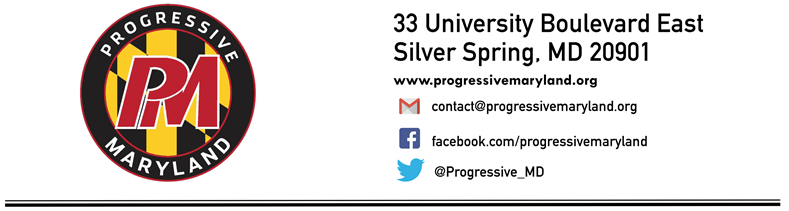 2018 Questionnaire for the House of DelegatesProgressive Maryland is a grassroots community organization that acts for social and economic justice by developing civic leaders and cultivating allies in order to advance economic, racial, and environmental equity, and to change our economic system for the benefit of all people in Maryland. Learn more at www.ProgressiveMaryland.orgProgressive Maryland supports candidates who will work to build a society and economy that works for all Marylanders, with special emphasis on traditionally marginalized groups–low and moderate income residents, people of color, women, LGBTQ+, and all oppressed and exploited people. Elections can have an enormous impact on our work to reduce inequity and to improve the lives of residents all over the state.  It is our responsibility not only to advocate for residents but also to empower them to engage in the political process at every level, from member-led canvasses to trainings for our members who wish to run for office. To be considered for Progressive Maryland’s endorsement, please return the completed questionnaire to our Policy and Legislative Director Jennifer Dwyer at Jennifer@progressivemaryland.org. Responses will be available to the public at www.ProgressiveMaryland.orgIssue Questions1. Do you support ending the money-based bail system?Yes	X		NoComments:2. Will you support a $15 per hour minimum wage for all Maryland workers? If yes, over what time period would you suggest implementing it? Do you support including an indexing provision?Yes	X		NoComments:3. Do you support public financing of State Senate and Delegate races similar to systems enacted in Montgomery County and Howard County?Yes	X		NoComments:4. Do you support increased protections for workers in terms of scheduling practices? In particular, will you support requiring employers to give 3 weeks’ notice to employees of their shift schedule, requiring employers who call employees into work only to send them home before the end of their shift to provide a certain percentage of the pay that the employee would have made that day, and prohibiting employers from scheduling an employee to work back-to-back shifts or shifts scheduled only a few hours apart without the employee’s consent?Yes	X		NoComments:5. Do you support workers’ rights to organize in the private and public sectors? Will you make it a priority that all public employees be covered by a public employees relations act, similar to the National Labor Relations Act, which has governed work in the private sector for over 80 years?Yes	X		NoComments:6. We believe that the financial security of women is integral to the health of our economy. Do you feel that legislation ensuring the equal treatment of men and women in the workplace is appropriate? If so, what legislation will you support as a member of the General Assembly to bring women to parity with their male colleagues?Yes	X	NoComments: Legislation that would require the same pay for the same job regardless of gender7. Do you believe that employers should be required to make reasonable accommodations for employees and applicants for employment who have known limitations due to conditions related to pregnancy or childbirth?Yes	X		NoComments:8. Are there any instances in which the state should place restrictions on a patient seeking abortion care, such as stage of pregnancy, access based on age, or the type of abortion care that state funding should cover?Yes			NoComments: I think this should be dealt with on a case-by-case basis depending on the circumstances of each.9. Will you support single-payer health care in Maryland? If so, how would you pass it and how would you pay for it?Yes		X	NoComments:10. Will you support instituting transparency rules for Pharmacy Benefit Managers and drug corporations as well as creating a drug cost review commission for high cost drugs?Yes	X		NoComments:11. In general, do you support or oppose charter schools?Support			Oppose XComments: Public dollars should go to public schools, charter schools take away from neighborhood schools12. Do you support or oppose school vouchers that would allow public school students, K-12, to attend a private school instead of their local public school? Please explain your support or opposition.Support			Oppose XComments: Public dollars should not be used for private education13. Will you support making state colleges and universities free for all in-state students?Yes	X		NoComments:14. Will you support the Trust Act?Yes			NoComments: I would need more information on this to give an opinion.15. Will​ ​you​ ​support​ ​closing​ ​corporate​ ​tax ​ ​loopholes​  by​ ​ requiring​ ​ combined​ ​ reporting,​ ​as​ most​ ​other​ states​​ have​ ​ done?​ ​ Will​  ​you​ ​​support​ ​bringing ​​back​ ​Maryland’s​ 6.25​ %​ tax​ ​rate​ ​on​ ​ income​ of​ ​more​ than​ ​$1​ ​million​ ​to​ ​allow​ ​upper​ ​income​ residents​ ​to​​ ​contribute​ ​more​ ​to​ ​Maryland?Yes		X	NoComments:16. Do you plan to introduce or support legislation to provide protection for the Potomac, Chesapeake or other shared environments that have had federal funding for protection removed?Yes		X	NoComments: I would support legislation on this issue17. What legislation and regulations can Maryland state government enact to protect our residents from the damage inflicted by Trump’s federal government?Comments: We can change tax laws to counter the new tax law that will ultimately take from the middle class.  We can also pass laws that will reduce the environmental impact from the removal of EPA regulations.18. Do​ ​you​ ​support​ ​the​ ​creation​ ​of​ ​a​ ​progressive​ ​caucus​ ​in​ ​the​ ​state​ ​legislature?Yes		X	NoComments:Candidate InformationCandidate InformationCandidate InformationCandidate Last Name: _______________________________________Jarman____________________Candidate Last Name: _______________________________________Jarman____________________Candidate First Name: ______________________________Lois_____________________________Candidate First Name: ______________________________Lois_____________________________Office Seeking: __________________District 4 State Delegate_________________________Office Seeking: __________________District 4 State Delegate_________________________District:_______District 4______________________________________District:_______District 4______________________________________Party:_______Democrat______________________________________Party:_______Democrat______________________________________Campaign Contact InformationCampaign Contact InformationCampaign Contact InformationCommittee Name:________Friends of Lois Jarman_____________________Committee Name:________Friends of Lois Jarman_____________________Street Address:______1128 Innsbrook Way______________________________Street Address:______1128 Innsbrook Way______________________________City:___________Ijamsville, MD___________________________City:___________Ijamsville, MD___________________________Zip Code:_______________21754______________________Zip Code:_______________21754______________________Business Phone:____________301-834-5096_____________________Business Phone:____________301-834-5096_____________________Fax:___________________________________________________________Fax:___________________________________________________________Campaign WebsiteLoisjarman.com________________________Campaign WebsiteLoisjarman.com________________________Candidate Contact InformationCandidate Contact InformationCandidate Contact InformationCell Phone:__301-606-6690________________________________________Cell Phone:__301-606-6690________________________________________Email Address:_____loisjarman@aol.com__________________Email Address:_____loisjarman@aol.com__________________Treasurer Contact InformationTreasurer Contact InformationTreasurer Contact InformationTreasurer Name:______Melanie Galloway_________________________Treasurer Name:______Melanie Galloway_________________________Street Address:___________1128 Innsbrook Way______________Street Address:___________1128 Innsbrook Way______________City:____________Ijamsville, MD_______________City:____________Ijamsville, MD_______________Zip Code:_____________21754________________Zip Code:_____________21754________________Phone:______________301-865-3403_____________________Phone:______________301-865-3403_____________________Candidate HistoryCandidate HistoryCandidate HistoryPrevious Elected Offices:No previous elected offices heldPrevious Elected Offices:No previous elected offices heldPrevious Elected Offices:No previous elected offices heldWhich Years Did You Serve:Which Years Did You Serve:Which Years Did You Serve:Have you ever received an endorsement from Progressive Maryland?YES_____ or  NO__X___          YES_____ or  NO__X___          If Yes, when:If Yes, when:If Yes, when:Have you ever assisted Progressive Maryland in achieving its goals?Have you ever assisted Progressive Maryland in achieving its goals?YES_____ or NO_X____    Describe:Describe:Describe:Major Endorsements (Elected Officials/Organizations/Opinion Leaders):Jan Gardner, Frederick County ExecutiveKaren Lewis Young, State Delegate District 3AMichael O’Connor, Mayor of FrederickMajor Endorsements (Elected Officials/Organizations/Opinion Leaders):Jan Gardner, Frederick County ExecutiveKaren Lewis Young, State Delegate District 3AMichael O’Connor, Mayor of FrederickMajor Endorsements (Elected Officials/Organizations/Opinion Leaders):Jan Gardner, Frederick County ExecutiveKaren Lewis Young, State Delegate District 3AMichael O’Connor, Mayor of Frederick19. For the measures above that you have agreed to support would you be willing to:19. For the measures above that you have agreed to support would you be willing to:Co-sponsor legislation?    Work with our Policy and Legislative Director to help pass a bill?    Testify at a hearing in support of legislation?Speak at public events in support of legislation?Write a letter in support of legislation? Write an op-ed in support of legislation?YES___X__ or  NO_____    YES__X___ or  NO_____YES__X___ or  NO_____    YES___X__ or  NO_____    YES__X___ or  NO_____YES___X__ or  NO_____20. Would you be willing to engage with Progressive Maryland members and their communities by:20. Would you be willing to engage with Progressive Maryland members and their communities by:Speaking at Progressive Maryland events?Meeting with our membership annually to report on the progress of our shared priorities and answer questions from our members?Writing a letter to unorganized workers endorsing an organizing drive by a labor union?YES__x___ or  NO_____           YES___x__ or  NO_____           YES__x___ or  NO_____            